Acte d’engagementAchat de postes de travail informatiques élèves et professeursContrat n° : JBDUMAS ORDISEP001Notifié le : ………………. /……………../……………..Lycée Jean Baptiste DUMAS1 place de Belgique30100 ALESArticle 1 – Liste des lotsCette consultation consiste en 1 lot unique Article 2- Identification de l’acheteurL’acheteur est le lycée Jean Baptiste Dumas, 1 place de Belgique, 30100 Alès.Il est représenté par Mme Catherine Berthemin, proviseur.Article 3 - Identification du co-contractantAprès avoir pris connaissance des pièces constitutives indiquées à l'article "pièces contractuelles" du Cahier des clauses particulières du marché  n° JBDUMASORDISEP001 qui fait référence au CCAG - Technique de l'Information et de la Communication et conformément à leurs clauses et stipulations ;M ........................................................................................................Agissant en qualité de ...............................................................................Nom commercial et dénomination sociale ...................................................................................................................................................................Adresse ............................................................................................................................................................................................................Courriel ................................................................................Numéro de téléphone .................Numéro de SIRET ......................Code APE ...................................................Numéro de TVA intracommunautaire ..............................................................Nom commercial et dénomination sociale ...................................................................................................................................................................Adresse ............................................................................................................................................................................................................Courriel ................................................................................Numéro de téléphone .................Numéro de SIRET ......................Code APE ...................................................Numéro de TVA intracommunautaire ..............................................................M ........................................................................................................Agissant en qualité de ...............................................................................désigné mandataire :Nom commercial et dénomination sociale ...................................................................................................................................................................Adresse ............................................................................................................................................................................................................Courriel ................................................................................Numéro de téléphone .................Numéro de SIRET ......................Code APE ...................................................Numéro de TVA intracommunautaire ..............................................................S'engage, au nom des membres du groupement, sur la base de l'offre du groupement,à exécuter les prestations demandées dans les conditions définies ci-après ;L'offre ainsi présentée n'est valable toutefois que si la décision d'attribution intervient dans un délai de 4 mois à compter de la date limite de réception des offres fixée par le règlement de la consultation.Article 4- Dispositions générales 4.1 Objet Le présent acte d’engagement concerne : l’achat de postes de travail informatiques.4.2 Le mode de passation La procédure de passation est la procédure adaptée ouverte. Elle est soumise aux dispositions des articles L. 2123-1 et R. 2123-1 1° du Code de la commande publique4.3 Forme du contrat Accord cadre à bon de commande dans les limites suivantes :-minimum 40 000 euros TTC-maximum 68 000 euros TTC Article 5- Prix Les fournitures seront rémunérées en application des quantités réellement commandées dans les conditions définies au cahier des clauses particulières.Article 6- PaiementLe pouvoir adjudicateur se libérera des sommes dues au titre de l’exécution des prestations en faisant porter le montant au crédit du compte suivant :Ouvert au nom de : DomiciliationCode Banque :                              Guichet :                                     N° de compte : Clé Rib :IBAN :BIC : En cas de groupement, le paiement est effectué sur :  Un compte unique ouvert au nom du mandataire Les comptes de chacun des membres du groupement suivant les répartitions indiquées en annexe du présent documentArticle 7- Nomenclature La classification conforme au vocabulaire commun des marchés européens (CPV) est :30213300-8 - Ordinateur de bureauArticle 8 - Signatures ENGAGEMENT DU CANDIDATJ'affirme (nous affirmons) sous peine de résiliation de l'accord-cadre à mes (nos) torts exclusifs que la (les) société(s) pour laquelle (lesquelles) j'interviens (nous intervenons) ne tombe(nt) pas sous le coup des interdictions découlant des articles L. 2141-1 à L. 2141-14 du Code de la commande publique et que je suis (nous sommes) en règle au regard des articles L.5212-1 à L.5212-11 du code du travail concernant l’emploi des travailleurs handicapés.A 					LeLe prestataire(cachet +signature)ACCEPTATION DE L'OFFRE PAR LE POUVOIR ADJUDICATEURA 					LePour le pouvoir adjudicateurMme Catherine BERTHEMIN ProviseurLot(s)Désignation1POSTES DE TRAVAIL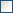 Le signataire (Candidat individuel),m'engage sur la base de mon offre et pour mon propre compte ;engage la société ..................................... sur la base de son offre ;Le mandataire (Candidat groupé),du groupement solidairesolidaire du groupement conjointnon solidaire du groupement conjoint